           КАРАР                                                                ПОСТАНОВЛЕНИЕ     16 fиnуар 2016 йыл                      № 4                      16 января  2017 года  О проведении профилактической операции «Жилище-2018»на территории сельского поселения Акбулатовский сельсовет           Руководствуясь ФЗ от 21.12.1994 года № 69-ФЗ «О пожарной безопасности», от 06.10.2003 года № 131-ФЗ «Об общих принципах организации местного самоуправления в Российской Федерации»,  Постановлением Администрации муниципального района Мишкинский район Республики Башкортостан от 16 января 2018 года № 37 «О проведении профилактической операции «Жилище-2018» на территории муниципального района Мишкинский район» в целях предупреждения пожаров в местах проживания людей, а также проведения комплекса превентивных мер по недопущению пожаров, минимизации материальных и социальных потерь, администрация сельского поселения Акбулатовский сельсовет муниципального района Мишкинский район Республики Башкортостан п о с т а н о в л я е т:      1. Утвердить план проведения операции «Жилище-2018» (приложение 1).      2. Создать  комиссию по проверке противопожарного состояния жилых домов и надворных пристроек граждан в следующем составе: Председатель комиссии – В.И. Бикмурзин, глава сельского поселения;Зам. председателя – Н.В. Небогатиков,участковый уполномоченный                                              ОМВД РБ по Мишкинскому району; Члены комиссии:    С.А. Иванов, староста д. Новоакбулатово;                           В.В. Асмаев, вед.методист по методике клуб.работы;                           С.В. Апсадиков, староста д. Яндыганово;                           И.М. Ипаева, методист сельского клуба д.Яндыганово;                           В.Ю. Русинов, член добровольной пожарной команды.                                                                    3. Организовать силами общественности СП, силами добровольной пожарной команды СП, органами  социальной защиты, работниками ПСЧ-87 “ФГКУ 26 отряд ФПС по РБ», сотрудниками Караидельского межрайонного ОНД и ПР УНД и ПР ГУ МЧС России по РБ, сотрудниками отдела МВД России по Мишкинскому району проверку противопожарного состояния жилых домов граждан и обучение населения мерам пожарной безопасности по месту жительства.При проведении обследований особое внимание обратить на:              - состояние отопительных печей;        - противопожарные разделки (отступки) от горючих конструкций (расстояние должно быть не менее );        - предтопочные листы размером не менее 50х70 см у каждой топки печи;              - очистку дымоходов от сажи;        - наличие сгораемых материалов, мусор, хранящийся в противопожарных разрывах, на чердаке и в подвале  здания;        - состояние электропроводки, выключателей и штепсельных розеток;              - применение самодельных электронагревательных приборов;              - предохранители не заводского исполнения;              - установку плафонов на электросветильниках.              - состояние жилых домов многодетных и неблагополучных семей, лиц, злоупотребляющих спиртными напитками, инвалидов и престарелых граждан с выдачей предложений по устранению выявленных нарушений требований пожарной безопасности.      4. Провести сходы граждан с привлечением Караидельского межрайонного ОНД и  ПР УНД и ПР ГУ МЧС России по РБ, и ПСЧ-87 «ФГКУ 26 отряд ФПС по РБ» по вопросам пожарной безопасности, порядка, сбора и участия населения в тушении пожаров, распределение инвентаря при сборе на пожар.      5. Рекомендовать учреждениям образования сельского поселения в рамках проведения уроков ОБЖ и классных часов проводить занятия с учащимися на противопожарные темы и на предмет предупреждения пожаров от детской шалости с огнем.      6. Управляющему делами администрации сельского поселения Акбулатовский сельсовет муниципального района Мишкинский район еженедельно по вторникам до 12 часов о проведенной профилактической работе в жилом секторе по ранее установленной форме.     7. Контроль исполнения настоящего постановления оставляю за собой. Глава сельского поселения                                                           В.И. Бикмурзин                                                                   Приложение № 1                                                                                               к постановлению администрации                                                                         сельского поселения                                                                                  Акбулатовский сельсовет                                                                              16 января 2018 года № 4ПЛАН проведения профилактической операции «Жилище-2017»Управляющий делами                                                                                       Ю.В. АндрееваБашšортостан Республикаhы Мишкº районы муниципаль районыныœ Аšбулат аулы советы ауыл билºìºhå Хакимиºòå 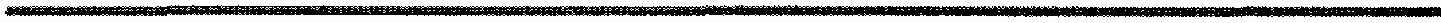 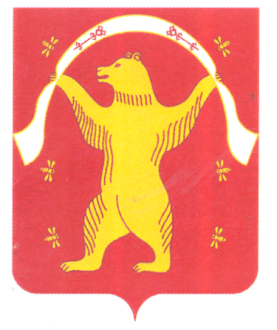 Администрация сельского поселения Акбулатовский сельсовет муниципального района Мишкинский район Республики Башкортостан№ п/пМероприятияСрок исполненияИсполнительПримечание1.Принятие номативно-правового акта по проверке противопожарного состояния жилого сектора.25.01.2018г.Администрация сельского поселения2.Утверждение состава профилактических групп с обязательным включением актива и депутатов сельского поселения, сотрудников отдела МВД России по Мишкинскому району, работников ПСЧ-87 ФГКУ «26 отряд ФПС по РБ», членов ДПК (ДПД).25.01.2018г.Администрация сельского поселения3.Проведение подворного обхода жилищ граждан, в целях проверки противопожарного состояния жилых домов и надворных построек, в первую очередь, мест проживания взятых на учет малоимущих, одиноких престарелых граждан и инвалидов, многодетных семей, а также лиц, ведущих асоциальный образ жизни, проверка наличия и состояния пожарных извещателей установленных в 2017 году.постоянноАдминистрация сельского поселения4.Обновление и представление в Администрацию муниципального района списков внештатных инспекторов, одиноко проживающих граждан пожилого возраста, инвалидов, социально неблагополучных и многодетных семей, ветхих и заброшенных строений, объектов расположенных на территории сельского поселения.1марта 2018 годаАдминистрация сельского поселения5.Еженедельно по вторникам до 12 часов предоставлять информацию об итогах проведении операции «Жилище-2018» в Администрацию муниципального района.Еженедельнодо 12 часовАдминистрация сельского поселения6.Ежемесячно обнародовать на информационном стенде в здании администрации сельского поселения  ход проведения надзорно-профилактических мероприятий операции «Жилище-2018».ЕжемесячноКараидельский межрайонный ОНД и ПР УНД и ПР ГУ МЧС России по РБ, (по согласованию), ПСЧ—87 ФГКУ «26 отряд ФПС по РБ» (по согласованию)7.Проведение разъяснительной работы среди населения на сходах граждан и по месту жительства по изучению правил противопожарного  режима.ПостоянноАдминистрация сельского поселения, Караидельский межрайонный ОНД и ПР УНД и ПР ГУ МЧС России по РБ (по согласованию), ПСЧ—87 ФГКУ «26 отряд ФПС по РБ» (по согласованию) 8.Обучение работников ДПД, ДПК, внештатных инспекторов способам тушения пожаров и проведению профилактической работы в жилом сектореПостоянноПСЧ-87 «ФГКУ 26 отряд ФПС по РБ» (по согласованию)9.Проверка подвальных и чердачных помещений, пустующих и подлежащих сносу строений, вагончиков и других мест вероятного сбора лиц, систематически совершающих правонарушения, представляющих оперативный интерес, с целью их выявления и задержания, преступлений и других правонарушений.ПостоянноОтдел МВД России по Мишкинскому району (по согласованию),Администрация сельского поселения10.Проведение разъяснительной работы в учебных и дошкольных учреждениях в целях недопущения со стороны детей и подростков поджогов или иных правонарушений. ЕжемесячноУчреждения образования сельского поселения (по согласованию)